磐石法院2019年上半年审判运行态势分析一、全院案件收、结、存情况（一）总案件收结存情况2019年1月1日至6月30日，我院共受理案件4244件，同比下降4.16%。其中旧存764件，同比上升108.17%；新收案件3480件，同比下降14.31%；已结案件3019件，同比上升2.69%；未结案件1225件，同比下降17.67%；结案率71.14%，同比增加4.74个百分点；结收比86.75%。员额法官37人，人均受案114.7件，人均结案81.6件。（二）诉讼案件收、结、存情况2019年1月1日至6月30日，我院共受理各类诉讼案件2450件。其中，旧存案件262件，同比上升539.02%；新收案件2188件，同比下降15.13%；已结案件1910件，同比下降17.10%；未结案件540件，同比上升71.43%；结案率77.96%，同比减少10.01个百分点；结收比87.29%；法定审限内结案率99.89%，无长期未结案件。人均受案68.06件，人均结案53.06件。（三）执行案件执行案件受案1792件，其中旧存502件，同比上升53.99%；新收案件1290件，同比下降13.01%；已结案件1026件，同比上升64.69%；执结率为57.25%，同比增加22.82个百分点；结收比79.53%；无执行异议案件。二、其他各项审判数据情况统计（一）上诉被改判、发回重审率、服判息诉率我院上半年一审案件上诉被改判、发回重审率为0.11%（指标为低于3%）；无再审改判、发回重审的生效案件（指标为低于0.35%）；一审案件服判息诉率94.81%（指标为88%）。（二）院领导审结案件数情况我院上半年员额法官人均结案81.6件，院领导廉守臣审结13件，王小东审结3件，王建辉审结16件，宋光辉审结9件，崔丕喜审结11件。（三）简易程序适用情况我院上半年案件简易程序适用率为88.66%，地区排名第三。（八）案件审理周期情况我院上半年刑事案件平均办理天数为20.9天，较吉林市地区基层院平均值少3.6天；民事案件平均办理天数为32.9天，较吉林市地区基层院平均值少13.7天；行政案件平均办理天数23.6天，较吉林市地区基层院平均值少3天。（九）电子诉讼综合统计我院上半年网上立案1887件，网上交费0次，电子送达832次，网上阅卷2次，云会议365次，证据交换176次，审诉辩1987次。（九）“智审”系统应用我院上半年除执行法官外，其余员额法官均登录“智审”系统进行操作，累计登录次数263次，操作案件数量401件，生成裁判文书数量580份。三、态势特点和呈现的问题（一）旧存案件激增，结案率与结收比增幅明显。由于去年提前1个月进行绩效考核，客观上造成诉讼案件和执行收案旧存数量较去年多出一倍，结案率71.14%，同比增加4.74个百分点；结收比86.75%。很好地完成了上级“均衡结案”的要求，在诉讼案件和执行案件均收案量剧增的前提下，仍能保持结案率稳步提高。（二）简易程序适用率大幅提高，案件审理周期显著缩短。我院简易程序适用率88.66%,地区排名第三，民事案件平均审理天数32.9天，刑事案件平均审理天数20.9天，行政案件平均审理天数23.6天，审理周期均排在地区前列。（三）继续加强电子法院应用。我院网上立案1887件，地区排名第三；电子送达832次，地区排名第七；网上阅卷2次，地区排名第五；云会议365次，地区排名第五；证据交换176次，地区排名第五；审诉辩1987次，地区排名第五。各项均在地区中游，应该继续加强应用。（四）进一步开展电子卷宗随案同步生成和智审系统深度应用。审管室根据院党组要求定期进行通报，加强监督。电子卷宗5项指标年度内动态考察，我院已在第一季度扣分，要确保不再失分。（五）重点指标是庭审直播和电子送达。我院庭审直播占比虽逐步提升，但对照中院指标仍有差距，且我院调撤率高，所以能直播的案件一定要直播。审判流程信息公开的电子送达率和文书公开率是今年的新增指标，要求达到10%，我院目前只有2%，各位法官及书记员要抓紧按照应用手册进行操作，保证送达率。吉林地区各基层法院收结案情况统计表（按结收比由高至低排列）吉林地区各基层法院收结案情况统计表（按结收比由高至低排列）吉林地区各基层法院收结案情况统计表（按结收比由高至低排列）吉林地区各基层法院收结案情况统计表（按结收比由高至低排列）吉林地区各基层法院收结案情况统计表（按结收比由高至低排列）吉林地区各基层法院收结案情况统计表（按结收比由高至低排列）吉林地区各基层法院收结案情况统计表（按结收比由高至低排列）吉林地区各基层法院收结案情况统计表（按结收比由高至低排列）吉林地区各基层法院收结案情况统计表（按结收比由高至低排列）吉林地区各基层法院收结案情况统计表（按结收比由高至低排列）吉林地区各基层法院收结案情况统计表（按结收比由高至低排列）吉林地区各基层法院收结案情况统计表（按结收比由高至低排列）吉林地区各基层法院收结案情况统计表（按结收比由高至低排列）吉林地区各基层法院收结案情况统计表（按结收比由高至低排列）吉林地区各基层法院收结案情况统计表（按结收比由高至低排列）吉林地区各基层法院收结案情况统计表（按结收比由高至低排列）统计区间：2019年1月1日至2019年6月30日统计区间：2019年1月1日至2019年6月30日统计区间：2019年1月1日至2019年6月30日统计区间：2019年1月1日至2019年6月30日统计区间：2019年1月1日至2019年6月30日统计区间：2019年1月1日至2019年6月30日统计区间：2019年1月1日至2019年6月30日统计日期：2019年7月4日统计日期：2019年7月4日统计日期：2019年7月4日统计日期：2019年7月4日统计日期：2019年7月4日统计日期：2019年7月4日统计日期：2019年7月4日统计日期：2019年7月4日统计日期：2019年7月4日排名法院旧存同比新收 同比受理同比未结同比已结同比结案率同比 结收比 同比12吉林高新技术产业开发区人民法院491521.52%165782.29%2148117.41%56899.30%1580125.07%73.56%2.5095.35%18.1320吉林市龙潭区人民法院653116.23%2360-2.03%301311.14%799-8.48%221420.46%73.48%5.6893.81%17.5222蛟河市人民法院815140.41%36022.21%441714.34%1040-7.96%337723.56%76.45%5.7193.75%16.2039永吉县人民法院566138.82%231439.90%288052.30%80949.26%207153.52%71.91%0.5789.50%7.9448舒兰市人民法院7741005.71%31493.14%392325.62%115325.60%277025.62%70.61%87.96%15.7450磐石市人民法院764108.17%3480-14.31%4244-4.16%1225-17.67%30192.69%71.14%4.7486.75%14.3653吉林市船营区人民法院808115.47%50094.79%581712.84%149510.74%432213.59%74.30%0.4986.28%6.6859吉林市丰满区人民法院1083170.07%3532-4.67%461512.40%171550.31%2900-2.19%62.84%-9.3782.11%2.0864桦甸市人民法院129270.67%39390.23%523111.61%2110-3.17%312124.44%59.66%6.1579.23%15.4265吉林市昌邑区人民法院1921176.80%4326-11.64%624711.75%28858.74%336214.47%53.82%1.2877.72%17.73吉林市辖区基层法院诉讼案件收结案情况统计表（按结收比由高至低排列）吉林市辖区基层法院诉讼案件收结案情况统计表（按结收比由高至低排列）吉林市辖区基层法院诉讼案件收结案情况统计表（按结收比由高至低排列）吉林市辖区基层法院诉讼案件收结案情况统计表（按结收比由高至低排列）吉林市辖区基层法院诉讼案件收结案情况统计表（按结收比由高至低排列）吉林市辖区基层法院诉讼案件收结案情况统计表（按结收比由高至低排列）吉林市辖区基层法院诉讼案件收结案情况统计表（按结收比由高至低排列）吉林市辖区基层法院诉讼案件收结案情况统计表（按结收比由高至低排列）吉林市辖区基层法院诉讼案件收结案情况统计表（按结收比由高至低排列）吉林市辖区基层法院诉讼案件收结案情况统计表（按结收比由高至低排列）吉林市辖区基层法院诉讼案件收结案情况统计表（按结收比由高至低排列）吉林市辖区基层法院诉讼案件收结案情况统计表（按结收比由高至低排列）吉林市辖区基层法院诉讼案件收结案情况统计表（按结收比由高至低排列）吉林市辖区基层法院诉讼案件收结案情况统计表（按结收比由高至低排列）吉林市辖区基层法院诉讼案件收结案情况统计表（按结收比由高至低排列）统计区间：2019年1月1日至2019年6月30日统计区间：2019年1月1日至2019年6月30日统计区间：2019年1月1日至2019年6月30日统计区间：2019年1月1日至2019年6月30日统计日期：2019年7月3日统计日期：2019年7月3日统计日期：2019年7月3日统计日期：2019年7月3日排名法院旧存同比新收 同比受理同比未结同比已结同比结案率同比结收比11蛟河市人民法院501347.32%2299-5.55%28009.98%5120.99%228812.21%81.71%1.63 99.52%12舒兰市人民法院387779.55%1978-1.79%236514.92%40213.56%196315.20%83.00%0.20 99.24%14永吉县人民法院266254.67%140234.29%166849.06%28182.47%138743.73%83.15%-3.08 98.93%16吉林市龙潭区人民法院489171.67%1323-17.47%18121.63%50920.33%1303-4.19%71.91%-4.37 98.49%22吉林高新技术产业             开发区人民法院390539.34%106382.65%1453125.97%432240.16%102198.25%70.27%-9.82 96.05%31桦甸市人民法院573196.89%2239-5.85%28129.37%6939.83%21199.23%75.36%-0.10 94.64%51吉林市昌邑区人民法院842225.10%2823-0.74%366518.11%114542.41%25209.61%68.76%-5.33 89.27%57磐石市人民法院262539.02%2188-15.13%2450-6.45%54071.43%1910-17.10%77.96%-10.01 87.29%58吉林市船营区人民法院481362.50%36212.67%410212.97%96559.77%31373.63%76.47%-6.89 86.63%64吉林市丰满区人民法院669200.00%258220.37%325137.29%1155164.91%20968.49%64.47%-17.12 81.18%吉林市辖区基层法院执行案件收结案情况统计表（按结收比由高至低排列）吉林市辖区基层法院执行案件收结案情况统计表（按结收比由高至低排列）吉林市辖区基层法院执行案件收结案情况统计表（按结收比由高至低排列）吉林市辖区基层法院执行案件收结案情况统计表（按结收比由高至低排列）吉林市辖区基层法院执行案件收结案情况统计表（按结收比由高至低排列）吉林市辖区基层法院执行案件收结案情况统计表（按结收比由高至低排列）吉林市辖区基层法院执行案件收结案情况统计表（按结收比由高至低排列）吉林市辖区基层法院执行案件收结案情况统计表（按结收比由高至低排列）吉林市辖区基层法院执行案件收结案情况统计表（按结收比由高至低排列）吉林市辖区基层法院执行案件收结案情况统计表（按结收比由高至低排列）吉林市辖区基层法院执行案件收结案情况统计表（按结收比由高至低排列）吉林市辖区基层法院执行案件收结案情况统计表（按结收比由高至低排列）吉林市辖区基层法院执行案件收结案情况统计表（按结收比由高至低排列）吉林市辖区基层法院执行案件收结案情况统计表（按结收比由高至低排列）吉林市辖区基层法院执行案件收结案情况统计表（按结收比由高至低排列）统计区间：2019年1月1日至2019年6月30日统计区间：2019年1月1日至2019年6月30日统计区间：2019年1月1日至2019年6月30日统计区间：2019年1月1日至2019年6月30日统计区间：2019年1月1日至2019年6月30日统计日期：2019年7月3日统计日期：2019年7月3日统计日期：2019年7月3日统计日期：2019年7月3日统计日期：2019年7月3日排名法院旧存同比新收 同比受理同比未结同比已结同比执结率同比结收比22吉林市龙潭区人民法院16633.87%103828.78%120429.46%313-31.51%89188.77%74.00%23.25 85.84%32吉林高新技术产业                           开发区人民法院101461.11%59481.65%695101.45%21533.54%480194.48%69.06%21.82 80.81%37磐石市人民法院50253.99%1290-13.01%1792-0.94%766-35.41%102664.69%57.25%22.82 79.53%42吉林市丰满区人民法院413132.02%947-39.29%1360-21.75%652-7.52%708-31.46%52.06%-7.38 74.76%44蛟河市人民法院31438.33%129718.99%161122.32%6441.26%96743.68%60.02%8.92 74.56%46吉林市船营区人民法院32720.66%138410.45%171112.27%698-6.81%101330.71%59.21%8.35 73.19%51永吉县人民法院30082.93%91149.34%121156.46%56545.62%64667.36%53.34%3.47 70.91%55舒兰市人民法院387138.46%116311.93%155045.54%75333.75%79759.08%51.42%4.38 68.53%63桦甸市人民法院72327.51%16999.47%242214.30%1511-3.27%91163.85%37.61%11.37 53.62%64吉林市昌邑区人民法院1079148.05%1495-27.14%25743.50%1791-3.97%78325.88%30.42%5.41 52.37%合计合计4312113.69%1181813.12%1613026.26%790825.68%822260.70%54.44%10.24 71.41%各地区基层法院简易程序适用情况统计表各地区基层法院简易程序适用情况统计表各地区基层法院简易程序适用情况统计表各地区基层法院简易程序适用情况统计表各地区基层法院简易程序适用情况统计表各地区基层法院简易程序适用情况统计表各地区基层法院简易程序适用情况统计表各地区基层法院简易程序适用情况统计表各地区基层法院简易程序适用情况统计表各地区基层法院简易程序适用情况统计表各地区基层法院简易程序适用情况统计表各地区基层法院简易程序适用情况统计表各地区基层法院简易程序适用情况统计表各地区基层法院简易程序适用情况统计表各地区基层法院简易程序适用情况统计表各地区基层法院简易程序适用情况统计表各地区基层法院简易程序适用情况统计表各地区基层法院简易程序适用情况统计表各地区基层法院简易程序适用情况统计表各地区基层法院简易程序适用情况统计表各地区基层法院简易程序适用情况统计表各地区基层法院简易程序适用情况统计表各地区基层法院简易程序适用情况统计表各地区基层法院简易程序适用情况统计表各地区基层法院简易程序适用情况统计表各地区基层法院简易程序适用情况统计表各地区基层法院简易程序适用情况统计表各地区基层法院简易程序适用情况统计表各地区基层法院简易程序适用情况统计表各地区基层法院简易程序适用情况统计表各地区基层法院简易程序适用情况统计表各地区基层法院简易程序适用情况统计表各地区基层法院简易程序适用情况统计表各地区基层法院简易程序适用情况统计表各地区基层法院简易程序适用情况统计表统计区间：2019年1月1日至2019年6月30日统计区间：2019年1月1日至2019年6月30日统计区间：2019年1月1日至2019年6月30日统计区间：2019年1月1日至2019年6月30日统计区间：2019年1月1日至2019年6月30日统计区间：2019年1月1日至2019年6月30日统计区间：2019年1月1日至2019年6月30日统计区间：2019年1月1日至2019年6月30日统计区间：2019年1月1日至2019年6月30日统计区间：2019年1月1日至2019年6月30日统计日期：2019年7月4日统计日期：2019年7月4日统计日期：2019年7月4日统计日期：2019年7月4日统计日期：2019年7月4日统计日期：2019年7月4日统计日期：2019年7月4日统计日期：2019年7月4日统计日期：2019年7月4日统计日期：2019年7月4日统计日期：2019年7月4日统计日期：2019年7月4日统计日期：2019年7月4日统计日期：2019年7月4日统计日期：2019年7月4日统计日期：2019年7月4日统计日期：2019年7月4日统计日期：2019年7月4日统计日期：2019年7月4日统计日期：2019年7月4日统计日期：2019年7月4日统计日期：2019年7月4日统计日期：2019年7月4日统计日期：2019年7月4日统计日期：2019年7月4日排名法院法院刑事一审刑事一审刑事一审刑事一审刑事一审刑事一审刑事一审刑事一审刑事一审民事一审民事一审民事一审民事一审民事一审民事一审民事一审民事一审行政一审行政一审行政一审行政一审行政一审行政一审行政一审 合计 合计 合计 合计 合计 合计 合计 合计排名法院法院简易普通普通速裁速裁简易程序适用率简易程序适用率同比同比简易简易普通普通简易程序适用率简易程序适用率同比同比简易简易普通简易程序适用率简易程序适用率同比同比简易简易普通普通简易程序适用率简易程序适用率同比同比2永吉县人民法院永吉县人民法院14016162289.74%89.74%19.09 19.09 10301030888892.13%92.13%1.57 1.57 55455.56%55.56%-5.98 -5.98 1175117510810891.58%91.58%3.54 3.54 3吉林市船营区人民法院吉林市船营区人民法院2116464464676.73%76.73%-10.03 -10.03 2333233317817892.91%92.91%-1.12 -1.12 3737588.10%88.10%3.31 3.31 2581258124724791.27%91.27%-1.67 -1.67 8磐石市人民法院磐石市人民法院77303071.96%71.96%-10.34 -10.34 1489148916916989.81%89.81%-2.81 -2.81 2121484.00%84.00%62.57 62.57 1587158720320388.66%88.66%-2.98 -2.98 11蛟河市人民法院蛟河市人民法院134353579.29%79.29%10.24 10.24 1637163719819889.21%89.21%-0.89 -0.89 16161551.61%51.61%1.61 1.61 1787178724824887.81%87.81%-0.17 -0.17 23桦甸市人民法院桦甸市人民法院161515175.94%75.94%-1.22 -1.22 1441144121721786.91%86.91%-0.85 -0.85 661528.57%28.57%1608160828328385.03%85.03%-1.45 -1.45 41吉林市丰满区人民法院吉林市丰满区人民法院151444477.44%77.44%9.55 9.55 1293129329629681.37%81.37%-4.51 -4.51 22820.00%20.00%3.33 3.33 1446144634834880.60%80.60%-3.71 -3.71 42吉林高新技术产业                                         开发区人民法院吉林高新技术产业                                         开发区人民法院55111183.33%83.33%4.55 4.55 53253212712780.73%80.73%6.04 6.04 458758714214280.52%80.52%5.74 5.74 43舒兰市人民法院舒兰市人民法院14010610656.91%56.91%-8.49 -8.49 1235123521221285.35%85.35%-0.46 -0.46 16162044.44%44.44%5.16 5.16 1391139133833880.45%80.45%-1.89 -1.89 46吉林市昌邑区人民法院吉林市昌邑区人民法院2321631632258.73%58.73%6.49 6.49 1134113417617686.56%86.56%-5.51 -5.51 21211460.00%60.00%28.42 28.42 1387138735335379.71%79.71%-4.36 -4.36 60吉林市龙潭区人民法院吉林市龙潭区人民法院958888101051.91%51.91%8.43 8.43 69169124524573.82%73.82%1.77 1.77 22166.67%66.67%-24.24 -24.24 78878833433470.23%70.23%2.01 2.01 （四）裁判文书上网情况我院上半年公开文书1881件，不上网公开信息690件，裁判文书上网率为80.80%（上半年指标为55%），圆满完成2018年度裁判文书“双百”核查工作，误差率控制在2%以内，不上网文书数据公示已制作成表，并公布至司法公开网。（五）庭审直播率情况我院上半年庭审直播案件数502件，庭审直播率为20.67%（指标为20%）。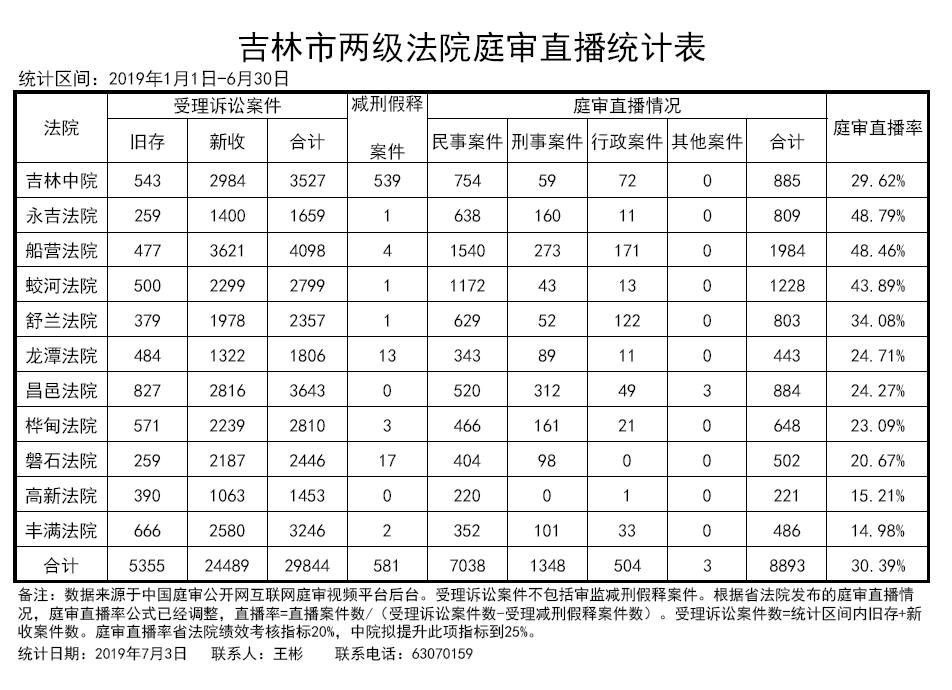 （六）审判流程信息公开我院上半年已公开案件3459件，公开率100%，有效公开率99.60%。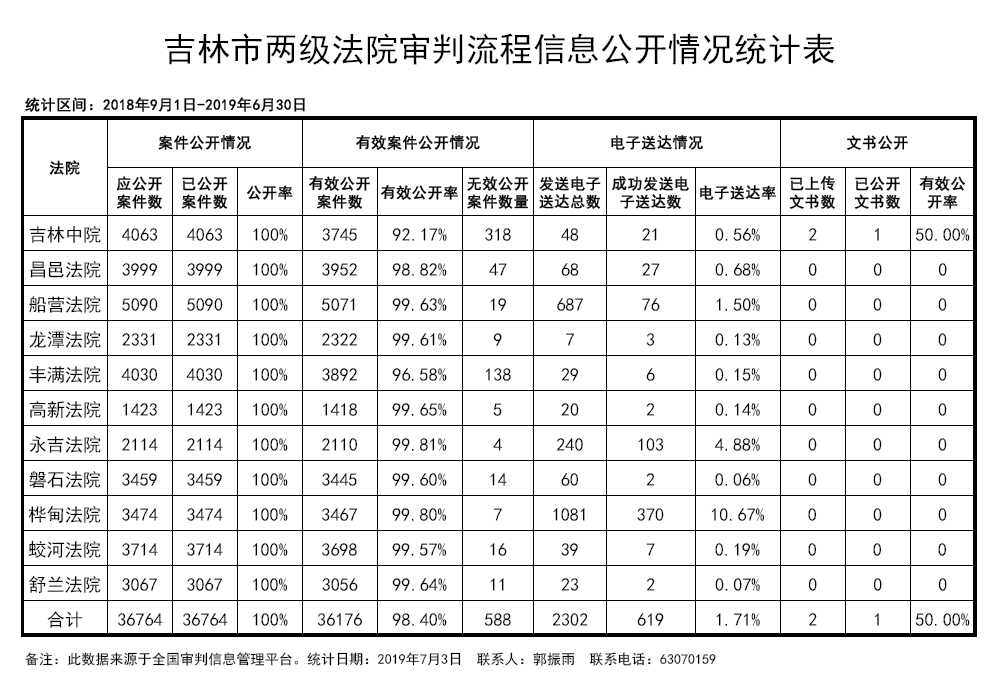 （七）案件归档情况我院上半年诉讼案件归档率为91.37%，执行案件归档率35.41%，综合归档率70.84%，全省排名第9。吉林地区各基层法院已结案件归档情况统计表（按归档率由高至低排序）（四）裁判文书上网情况我院上半年公开文书1881件，不上网公开信息690件，裁判文书上网率为80.80%（上半年指标为55%），圆满完成2018年度裁判文书“双百”核查工作，误差率控制在2%以内，不上网文书数据公示已制作成表，并公布至司法公开网。（五）庭审直播率情况我院上半年庭审直播案件数502件，庭审直播率为20.67%（指标为20%）。（六）审判流程信息公开我院上半年已公开案件3459件，公开率100%，有效公开率99.60%。（七）案件归档情况我院上半年诉讼案件归档率为91.37%，执行案件归档率35.41%，综合归档率70.84%，全省排名第9。吉林地区各基层法院已结案件归档情况统计表（按归档率由高至低排序）（四）裁判文书上网情况我院上半年公开文书1881件，不上网公开信息690件，裁判文书上网率为80.80%（上半年指标为55%），圆满完成2018年度裁判文书“双百”核查工作，误差率控制在2%以内，不上网文书数据公示已制作成表，并公布至司法公开网。（五）庭审直播率情况我院上半年庭审直播案件数502件，庭审直播率为20.67%（指标为20%）。（六）审判流程信息公开我院上半年已公开案件3459件，公开率100%，有效公开率99.60%。（七）案件归档情况我院上半年诉讼案件归档率为91.37%，执行案件归档率35.41%，综合归档率70.84%，全省排名第9。吉林地区各基层法院已结案件归档情况统计表（按归档率由高至低排序）（四）裁判文书上网情况我院上半年公开文书1881件，不上网公开信息690件，裁判文书上网率为80.80%（上半年指标为55%），圆满完成2018年度裁判文书“双百”核查工作，误差率控制在2%以内，不上网文书数据公示已制作成表，并公布至司法公开网。（五）庭审直播率情况我院上半年庭审直播案件数502件，庭审直播率为20.67%（指标为20%）。（六）审判流程信息公开我院上半年已公开案件3459件，公开率100%，有效公开率99.60%。（七）案件归档情况我院上半年诉讼案件归档率为91.37%，执行案件归档率35.41%，综合归档率70.84%，全省排名第9。吉林地区各基层法院已结案件归档情况统计表（按归档率由高至低排序）（四）裁判文书上网情况我院上半年公开文书1881件，不上网公开信息690件，裁判文书上网率为80.80%（上半年指标为55%），圆满完成2018年度裁判文书“双百”核查工作，误差率控制在2%以内，不上网文书数据公示已制作成表，并公布至司法公开网。（五）庭审直播率情况我院上半年庭审直播案件数502件，庭审直播率为20.67%（指标为20%）。（六）审判流程信息公开我院上半年已公开案件3459件，公开率100%，有效公开率99.60%。（七）案件归档情况我院上半年诉讼案件归档率为91.37%，执行案件归档率35.41%，综合归档率70.84%，全省排名第9。吉林地区各基层法院已结案件归档情况统计表（按归档率由高至低排序）（四）裁判文书上网情况我院上半年公开文书1881件，不上网公开信息690件，裁判文书上网率为80.80%（上半年指标为55%），圆满完成2018年度裁判文书“双百”核查工作，误差率控制在2%以内，不上网文书数据公示已制作成表，并公布至司法公开网。（五）庭审直播率情况我院上半年庭审直播案件数502件，庭审直播率为20.67%（指标为20%）。（六）审判流程信息公开我院上半年已公开案件3459件，公开率100%，有效公开率99.60%。（七）案件归档情况我院上半年诉讼案件归档率为91.37%，执行案件归档率35.41%，综合归档率70.84%，全省排名第9。吉林地区各基层法院已结案件归档情况统计表（按归档率由高至低排序）（四）裁判文书上网情况我院上半年公开文书1881件，不上网公开信息690件，裁判文书上网率为80.80%（上半年指标为55%），圆满完成2018年度裁判文书“双百”核查工作，误差率控制在2%以内，不上网文书数据公示已制作成表，并公布至司法公开网。（五）庭审直播率情况我院上半年庭审直播案件数502件，庭审直播率为20.67%（指标为20%）。（六）审判流程信息公开我院上半年已公开案件3459件，公开率100%，有效公开率99.60%。（七）案件归档情况我院上半年诉讼案件归档率为91.37%，执行案件归档率35.41%，综合归档率70.84%，全省排名第9。吉林地区各基层法院已结案件归档情况统计表（按归档率由高至低排序）（四）裁判文书上网情况我院上半年公开文书1881件，不上网公开信息690件，裁判文书上网率为80.80%（上半年指标为55%），圆满完成2018年度裁判文书“双百”核查工作，误差率控制在2%以内，不上网文书数据公示已制作成表，并公布至司法公开网。（五）庭审直播率情况我院上半年庭审直播案件数502件，庭审直播率为20.67%（指标为20%）。（六）审判流程信息公开我院上半年已公开案件3459件，公开率100%，有效公开率99.60%。（七）案件归档情况我院上半年诉讼案件归档率为91.37%，执行案件归档率35.41%，综合归档率70.84%，全省排名第9。吉林地区各基层法院已结案件归档情况统计表（按归档率由高至低排序）（四）裁判文书上网情况我院上半年公开文书1881件，不上网公开信息690件，裁判文书上网率为80.80%（上半年指标为55%），圆满完成2018年度裁判文书“双百”核查工作，误差率控制在2%以内，不上网文书数据公示已制作成表，并公布至司法公开网。（五）庭审直播率情况我院上半年庭审直播案件数502件，庭审直播率为20.67%（指标为20%）。（六）审判流程信息公开我院上半年已公开案件3459件，公开率100%，有效公开率99.60%。（七）案件归档情况我院上半年诉讼案件归档率为91.37%，执行案件归档率35.41%，综合归档率70.84%，全省排名第9。吉林地区各基层法院已结案件归档情况统计表（按归档率由高至低排序）（四）裁判文书上网情况我院上半年公开文书1881件，不上网公开信息690件，裁判文书上网率为80.80%（上半年指标为55%），圆满完成2018年度裁判文书“双百”核查工作，误差率控制在2%以内，不上网文书数据公示已制作成表，并公布至司法公开网。（五）庭审直播率情况我院上半年庭审直播案件数502件，庭审直播率为20.67%（指标为20%）。（六）审判流程信息公开我院上半年已公开案件3459件，公开率100%，有效公开率99.60%。（七）案件归档情况我院上半年诉讼案件归档率为91.37%，执行案件归档率35.41%，综合归档率70.84%，全省排名第9。吉林地区各基层法院已结案件归档情况统计表（按归档率由高至低排序）（四）裁判文书上网情况我院上半年公开文书1881件，不上网公开信息690件，裁判文书上网率为80.80%（上半年指标为55%），圆满完成2018年度裁判文书“双百”核查工作，误差率控制在2%以内，不上网文书数据公示已制作成表，并公布至司法公开网。（五）庭审直播率情况我院上半年庭审直播案件数502件，庭审直播率为20.67%（指标为20%）。（六）审判流程信息公开我院上半年已公开案件3459件，公开率100%，有效公开率99.60%。（七）案件归档情况我院上半年诉讼案件归档率为91.37%，执行案件归档率35.41%，综合归档率70.84%，全省排名第9。吉林地区各基层法院已结案件归档情况统计表（按归档率由高至低排序）（四）裁判文书上网情况我院上半年公开文书1881件，不上网公开信息690件，裁判文书上网率为80.80%（上半年指标为55%），圆满完成2018年度裁判文书“双百”核查工作，误差率控制在2%以内，不上网文书数据公示已制作成表，并公布至司法公开网。（五）庭审直播率情况我院上半年庭审直播案件数502件，庭审直播率为20.67%（指标为20%）。（六）审判流程信息公开我院上半年已公开案件3459件，公开率100%，有效公开率99.60%。（七）案件归档情况我院上半年诉讼案件归档率为91.37%，执行案件归档率35.41%，综合归档率70.84%，全省排名第9。吉林地区各基层法院已结案件归档情况统计表（按归档率由高至低排序）（四）裁判文书上网情况我院上半年公开文书1881件，不上网公开信息690件，裁判文书上网率为80.80%（上半年指标为55%），圆满完成2018年度裁判文书“双百”核查工作，误差率控制在2%以内，不上网文书数据公示已制作成表，并公布至司法公开网。（五）庭审直播率情况我院上半年庭审直播案件数502件，庭审直播率为20.67%（指标为20%）。（六）审判流程信息公开我院上半年已公开案件3459件，公开率100%，有效公开率99.60%。（七）案件归档情况我院上半年诉讼案件归档率为91.37%，执行案件归档率35.41%，综合归档率70.84%，全省排名第9。吉林地区各基层法院已结案件归档情况统计表（按归档率由高至低排序）（四）裁判文书上网情况我院上半年公开文书1881件，不上网公开信息690件，裁判文书上网率为80.80%（上半年指标为55%），圆满完成2018年度裁判文书“双百”核查工作，误差率控制在2%以内，不上网文书数据公示已制作成表，并公布至司法公开网。（五）庭审直播率情况我院上半年庭审直播案件数502件，庭审直播率为20.67%（指标为20%）。（六）审判流程信息公开我院上半年已公开案件3459件，公开率100%，有效公开率99.60%。（七）案件归档情况我院上半年诉讼案件归档率为91.37%，执行案件归档率35.41%，综合归档率70.84%，全省排名第9。吉林地区各基层法院已结案件归档情况统计表（按归档率由高至低排序）（四）裁判文书上网情况我院上半年公开文书1881件，不上网公开信息690件，裁判文书上网率为80.80%（上半年指标为55%），圆满完成2018年度裁判文书“双百”核查工作，误差率控制在2%以内，不上网文书数据公示已制作成表，并公布至司法公开网。（五）庭审直播率情况我院上半年庭审直播案件数502件，庭审直播率为20.67%（指标为20%）。（六）审判流程信息公开我院上半年已公开案件3459件，公开率100%，有效公开率99.60%。（七）案件归档情况我院上半年诉讼案件归档率为91.37%，执行案件归档率35.41%，综合归档率70.84%，全省排名第9。吉林地区各基层法院已结案件归档情况统计表（按归档率由高至低排序）（四）裁判文书上网情况我院上半年公开文书1881件，不上网公开信息690件，裁判文书上网率为80.80%（上半年指标为55%），圆满完成2018年度裁判文书“双百”核查工作，误差率控制在2%以内，不上网文书数据公示已制作成表，并公布至司法公开网。（五）庭审直播率情况我院上半年庭审直播案件数502件，庭审直播率为20.67%（指标为20%）。（六）审判流程信息公开我院上半年已公开案件3459件，公开率100%，有效公开率99.60%。（七）案件归档情况我院上半年诉讼案件归档率为91.37%，执行案件归档率35.41%，综合归档率70.84%，全省排名第9。吉林地区各基层法院已结案件归档情况统计表（按归档率由高至低排序）（四）裁判文书上网情况我院上半年公开文书1881件，不上网公开信息690件，裁判文书上网率为80.80%（上半年指标为55%），圆满完成2018年度裁判文书“双百”核查工作，误差率控制在2%以内，不上网文书数据公示已制作成表，并公布至司法公开网。（五）庭审直播率情况我院上半年庭审直播案件数502件，庭审直播率为20.67%（指标为20%）。（六）审判流程信息公开我院上半年已公开案件3459件，公开率100%，有效公开率99.60%。（七）案件归档情况我院上半年诉讼案件归档率为91.37%，执行案件归档率35.41%，综合归档率70.84%，全省排名第9。吉林地区各基层法院已结案件归档情况统计表（按归档率由高至低排序）（四）裁判文书上网情况我院上半年公开文书1881件，不上网公开信息690件，裁判文书上网率为80.80%（上半年指标为55%），圆满完成2018年度裁判文书“双百”核查工作，误差率控制在2%以内，不上网文书数据公示已制作成表，并公布至司法公开网。（五）庭审直播率情况我院上半年庭审直播案件数502件，庭审直播率为20.67%（指标为20%）。（六）审判流程信息公开我院上半年已公开案件3459件，公开率100%，有效公开率99.60%。（七）案件归档情况我院上半年诉讼案件归档率为91.37%，执行案件归档率35.41%，综合归档率70.84%，全省排名第9。吉林地区各基层法院已结案件归档情况统计表（按归档率由高至低排序）（四）裁判文书上网情况我院上半年公开文书1881件，不上网公开信息690件，裁判文书上网率为80.80%（上半年指标为55%），圆满完成2018年度裁判文书“双百”核查工作，误差率控制在2%以内，不上网文书数据公示已制作成表，并公布至司法公开网。（五）庭审直播率情况我院上半年庭审直播案件数502件，庭审直播率为20.67%（指标为20%）。（六）审判流程信息公开我院上半年已公开案件3459件，公开率100%，有效公开率99.60%。（七）案件归档情况我院上半年诉讼案件归档率为91.37%，执行案件归档率35.41%，综合归档率70.84%，全省排名第9。吉林地区各基层法院已结案件归档情况统计表（按归档率由高至低排序）（四）裁判文书上网情况我院上半年公开文书1881件，不上网公开信息690件，裁判文书上网率为80.80%（上半年指标为55%），圆满完成2018年度裁判文书“双百”核查工作，误差率控制在2%以内，不上网文书数据公示已制作成表，并公布至司法公开网。（五）庭审直播率情况我院上半年庭审直播案件数502件，庭审直播率为20.67%（指标为20%）。（六）审判流程信息公开我院上半年已公开案件3459件，公开率100%，有效公开率99.60%。（七）案件归档情况我院上半年诉讼案件归档率为91.37%，执行案件归档率35.41%，综合归档率70.84%，全省排名第9。吉林地区各基层法院已结案件归档情况统计表（按归档率由高至低排序）（四）裁判文书上网情况我院上半年公开文书1881件，不上网公开信息690件，裁判文书上网率为80.80%（上半年指标为55%），圆满完成2018年度裁判文书“双百”核查工作，误差率控制在2%以内，不上网文书数据公示已制作成表，并公布至司法公开网。（五）庭审直播率情况我院上半年庭审直播案件数502件，庭审直播率为20.67%（指标为20%）。（六）审判流程信息公开我院上半年已公开案件3459件，公开率100%，有效公开率99.60%。（七）案件归档情况我院上半年诉讼案件归档率为91.37%，执行案件归档率35.41%，综合归档率70.84%，全省排名第9。吉林地区各基层法院已结案件归档情况统计表（按归档率由高至低排序）（四）裁判文书上网情况我院上半年公开文书1881件，不上网公开信息690件，裁判文书上网率为80.80%（上半年指标为55%），圆满完成2018年度裁判文书“双百”核查工作，误差率控制在2%以内，不上网文书数据公示已制作成表，并公布至司法公开网。（五）庭审直播率情况我院上半年庭审直播案件数502件，庭审直播率为20.67%（指标为20%）。（六）审判流程信息公开我院上半年已公开案件3459件，公开率100%，有效公开率99.60%。（七）案件归档情况我院上半年诉讼案件归档率为91.37%，执行案件归档率35.41%，综合归档率70.84%，全省排名第9。吉林地区各基层法院已结案件归档情况统计表（按归档率由高至低排序）（四）裁判文书上网情况我院上半年公开文书1881件，不上网公开信息690件，裁判文书上网率为80.80%（上半年指标为55%），圆满完成2018年度裁判文书“双百”核查工作，误差率控制在2%以内，不上网文书数据公示已制作成表，并公布至司法公开网。（五）庭审直播率情况我院上半年庭审直播案件数502件，庭审直播率为20.67%（指标为20%）。（六）审判流程信息公开我院上半年已公开案件3459件，公开率100%，有效公开率99.60%。（七）案件归档情况我院上半年诉讼案件归档率为91.37%，执行案件归档率35.41%，综合归档率70.84%，全省排名第9。吉林地区各基层法院已结案件归档情况统计表（按归档率由高至低排序）（四）裁判文书上网情况我院上半年公开文书1881件，不上网公开信息690件，裁判文书上网率为80.80%（上半年指标为55%），圆满完成2018年度裁判文书“双百”核查工作，误差率控制在2%以内，不上网文书数据公示已制作成表，并公布至司法公开网。（五）庭审直播率情况我院上半年庭审直播案件数502件，庭审直播率为20.67%（指标为20%）。（六）审判流程信息公开我院上半年已公开案件3459件，公开率100%，有效公开率99.60%。（七）案件归档情况我院上半年诉讼案件归档率为91.37%，执行案件归档率35.41%，综合归档率70.84%，全省排名第9。吉林地区各基层法院已结案件归档情况统计表（按归档率由高至低排序）（四）裁判文书上网情况我院上半年公开文书1881件，不上网公开信息690件，裁判文书上网率为80.80%（上半年指标为55%），圆满完成2018年度裁判文书“双百”核查工作，误差率控制在2%以内，不上网文书数据公示已制作成表，并公布至司法公开网。（五）庭审直播率情况我院上半年庭审直播案件数502件，庭审直播率为20.67%（指标为20%）。（六）审判流程信息公开我院上半年已公开案件3459件，公开率100%，有效公开率99.60%。（七）案件归档情况我院上半年诉讼案件归档率为91.37%，执行案件归档率35.41%，综合归档率70.84%，全省排名第9。吉林地区各基层法院已结案件归档情况统计表（按归档率由高至低排序）（四）裁判文书上网情况我院上半年公开文书1881件，不上网公开信息690件，裁判文书上网率为80.80%（上半年指标为55%），圆满完成2018年度裁判文书“双百”核查工作，误差率控制在2%以内，不上网文书数据公示已制作成表，并公布至司法公开网。（五）庭审直播率情况我院上半年庭审直播案件数502件，庭审直播率为20.67%（指标为20%）。（六）审判流程信息公开我院上半年已公开案件3459件，公开率100%，有效公开率99.60%。（七）案件归档情况我院上半年诉讼案件归档率为91.37%，执行案件归档率35.41%，综合归档率70.84%，全省排名第9。吉林地区各基层法院已结案件归档情况统计表（按归档率由高至低排序）（四）裁判文书上网情况我院上半年公开文书1881件，不上网公开信息690件，裁判文书上网率为80.80%（上半年指标为55%），圆满完成2018年度裁判文书“双百”核查工作，误差率控制在2%以内，不上网文书数据公示已制作成表，并公布至司法公开网。（五）庭审直播率情况我院上半年庭审直播案件数502件，庭审直播率为20.67%（指标为20%）。（六）审判流程信息公开我院上半年已公开案件3459件，公开率100%，有效公开率99.60%。（七）案件归档情况我院上半年诉讼案件归档率为91.37%，执行案件归档率35.41%，综合归档率70.84%，全省排名第9。吉林地区各基层法院已结案件归档情况统计表（按归档率由高至低排序）（四）裁判文书上网情况我院上半年公开文书1881件，不上网公开信息690件，裁判文书上网率为80.80%（上半年指标为55%），圆满完成2018年度裁判文书“双百”核查工作，误差率控制在2%以内，不上网文书数据公示已制作成表，并公布至司法公开网。（五）庭审直播率情况我院上半年庭审直播案件数502件，庭审直播率为20.67%（指标为20%）。（六）审判流程信息公开我院上半年已公开案件3459件，公开率100%，有效公开率99.60%。（七）案件归档情况我院上半年诉讼案件归档率为91.37%，执行案件归档率35.41%，综合归档率70.84%，全省排名第9。吉林地区各基层法院已结案件归档情况统计表（按归档率由高至低排序）（四）裁判文书上网情况我院上半年公开文书1881件，不上网公开信息690件，裁判文书上网率为80.80%（上半年指标为55%），圆满完成2018年度裁判文书“双百”核查工作，误差率控制在2%以内，不上网文书数据公示已制作成表，并公布至司法公开网。（五）庭审直播率情况我院上半年庭审直播案件数502件，庭审直播率为20.67%（指标为20%）。（六）审判流程信息公开我院上半年已公开案件3459件，公开率100%，有效公开率99.60%。（七）案件归档情况我院上半年诉讼案件归档率为91.37%，执行案件归档率35.41%，综合归档率70.84%，全省排名第9。吉林地区各基层法院已结案件归档情况统计表（按归档率由高至低排序）（四）裁判文书上网情况我院上半年公开文书1881件，不上网公开信息690件，裁判文书上网率为80.80%（上半年指标为55%），圆满完成2018年度裁判文书“双百”核查工作，误差率控制在2%以内，不上网文书数据公示已制作成表，并公布至司法公开网。（五）庭审直播率情况我院上半年庭审直播案件数502件，庭审直播率为20.67%（指标为20%）。（六）审判流程信息公开我院上半年已公开案件3459件，公开率100%，有效公开率99.60%。（七）案件归档情况我院上半年诉讼案件归档率为91.37%，执行案件归档率35.41%，综合归档率70.84%，全省排名第9。吉林地区各基层法院已结案件归档情况统计表（按归档率由高至低排序）（四）裁判文书上网情况我院上半年公开文书1881件，不上网公开信息690件，裁判文书上网率为80.80%（上半年指标为55%），圆满完成2018年度裁判文书“双百”核查工作，误差率控制在2%以内，不上网文书数据公示已制作成表，并公布至司法公开网。（五）庭审直播率情况我院上半年庭审直播案件数502件，庭审直播率为20.67%（指标为20%）。（六）审判流程信息公开我院上半年已公开案件3459件，公开率100%，有效公开率99.60%。（七）案件归档情况我院上半年诉讼案件归档率为91.37%，执行案件归档率35.41%，综合归档率70.84%，全省排名第9。吉林地区各基层法院已结案件归档情况统计表（按归档率由高至低排序）（四）裁判文书上网情况我院上半年公开文书1881件，不上网公开信息690件，裁判文书上网率为80.80%（上半年指标为55%），圆满完成2018年度裁判文书“双百”核查工作，误差率控制在2%以内，不上网文书数据公示已制作成表，并公布至司法公开网。（五）庭审直播率情况我院上半年庭审直播案件数502件，庭审直播率为20.67%（指标为20%）。（六）审判流程信息公开我院上半年已公开案件3459件，公开率100%，有效公开率99.60%。（七）案件归档情况我院上半年诉讼案件归档率为91.37%，执行案件归档率35.41%，综合归档率70.84%，全省排名第9。吉林地区各基层法院已结案件归档情况统计表（按归档率由高至低排序）（四）裁判文书上网情况我院上半年公开文书1881件，不上网公开信息690件，裁判文书上网率为80.80%（上半年指标为55%），圆满完成2018年度裁判文书“双百”核查工作，误差率控制在2%以内，不上网文书数据公示已制作成表，并公布至司法公开网。（五）庭审直播率情况我院上半年庭审直播案件数502件，庭审直播率为20.67%（指标为20%）。（六）审判流程信息公开我院上半年已公开案件3459件，公开率100%，有效公开率99.60%。（七）案件归档情况我院上半年诉讼案件归档率为91.37%，执行案件归档率35.41%，综合归档率70.84%，全省排名第9。吉林地区各基层法院已结案件归档情况统计表（按归档率由高至低排序）（四）裁判文书上网情况我院上半年公开文书1881件，不上网公开信息690件，裁判文书上网率为80.80%（上半年指标为55%），圆满完成2018年度裁判文书“双百”核查工作，误差率控制在2%以内，不上网文书数据公示已制作成表，并公布至司法公开网。（五）庭审直播率情况我院上半年庭审直播案件数502件，庭审直播率为20.67%（指标为20%）。（六）审判流程信息公开我院上半年已公开案件3459件，公开率100%，有效公开率99.60%。（七）案件归档情况我院上半年诉讼案件归档率为91.37%，执行案件归档率35.41%，综合归档率70.84%，全省排名第9。吉林地区各基层法院已结案件归档情况统计表（按归档率由高至低排序）统计区间：2019年1月1日至2019年6月30日统计区间：2019年1月1日至2019年6月30日统计区间：2019年1月1日至2019年6月30日统计区间：2019年1月1日至2019年6月30日统计区间：2019年1月1日至2019年6月30日统计区间：2019年1月1日至2019年6月30日统计区间：2019年1月1日至2019年6月30日统计区间：2019年1月1日至2019年6月30日统计区间：2019年1月1日至2019年6月30日统计区间：2019年1月1日至2019年6月30日统计区间：2019年1月1日至2019年6月30日统计区间：2019年1月1日至2019年6月30日统计区间：2019年1月1日至2019年6月30日统计日期：2019年7月4日统计日期：2019年7月4日统计日期：2019年7月4日统计日期：2019年7月4日统计日期：2019年7月4日统计日期：2019年7月4日统计日期：2019年7月4日统计日期：2019年7月4日统计日期：2019年7月4日统计日期：2019年7月4日统计日期：2019年7月4日排名排名合计合计合计合计合计合计案件类别案件类别案件类别案件类别案件类别案件类别案件类别案件类别案件类别案件类别案件类别案件类别案件类别案件类别案件类别案件类别案件类别案件类别案件类别案件类别案件类别案件类别案件类别排名排名合计合计合计合计合计合计刑事刑事刑事刑事民事民事民事民事行政行政行政行政赔偿赔偿赔偿执行执行执行执行审查监督审查监督审查监督审查监督排名排名结案结案已归档已归档归档率归档率结案结案已归档已归档结案结案已归档已归档结案结案已归档已归档结案已归档已归档结案结案已归档已归档结案结案已归档已归档33吉林市昌邑区人民法院吉林市昌邑区人民法院吉林市昌邑区人民法院327232722440244074.57%74.57%396396346346195219521701170185857676121212818818296296999944桦甸市人民法院桦甸市人民法院桦甸市人民法院311031102303230374.05%74.05%216216196196181818181619161951514343111100210024224222222222255永吉县人民法院永吉县人民法院永吉县人民法院204720471504150473.47%73.47%1621621261261133113310321032555552523226846842822821010101099磐石市人民法院磐石市人民法院磐石市人民法院301830182138213870.84%70.84%1251251081081694169415481548818179793331107110739239288881919吉林市船营区人民法院吉林市船营区人民法院吉林市船营区人民法院422942292758275865.22%65.22%2842842452452543254318221822202202118118622118211825625621212992020舒兰市人民法院舒兰市人民法院舒兰市人民法院271927191763176364.84%64.84%253253210210150615061247124714614612412486680380317417433222121吉林市丰满区人民法院吉林市丰满区人民法院吉林市丰满区人民法院279527951804180464.54%64.54%20020017817817901790138413845252494900074774719019066333535吉林高新技术产业开发区人民法院吉林高新技术产业开发区人民法院吉林高新技术产业开发区人民法院1577157792492458.59%58.59%666664649399397937939999111559559545433334040蛟河市人民法院蛟河市人民法院蛟河市人民法院334033401926192657.66%57.66%183183156156189118911465146516816814014011110831083152152141412125757吉林市龙潭区人民法院吉林市龙潭区人民法院吉林市龙潭区人民法院221422141174117453.03%53.03%2002001781781073107397297222221919000912912007755吉林地区基层法院电子法院应用情况统计表吉林地区基层法院电子法院应用情况统计表吉林地区基层法院电子法院应用情况统计表吉林地区基层法院电子法院应用情况统计表吉林地区基层法院电子法院应用情况统计表吉林地区基层法院电子法院应用情况统计表吉林地区基层法院电子法院应用情况统计表吉林地区基层法院电子法院应用情况统计表吉林地区基层法院电子法院应用情况统计表统计区间：2019年1月1日至2019年6月30日统计区间：2019年1月1日至2019年6月30日统计区间：2019年1月1日至2019年6月30日统计区间：2019年1月1日至2019年6月30日统计区间：2019年1月1日至2019年6月30日统计时间2019年07月04日统计时间2019年07月04日统计时间2019年07月04日统计时间2019年07月04日序号法院网上立案网上交费电子送达网上阅卷云会议证据交换审诉辩1吉林市昌邑区人民法院15970609054624824472吉林市龙潭区人民法院94451357124216015613吉林市船营区人民法院2779324366100564932414吉林市丰满区人民法院194702527314510621955桦甸市人民法院159612781419512719486蛟河市人民法院15690856276960720497永吉县人民法院105605254182147613258舒兰市人民法院1403039912003217259磐石市人民法院188708322365176198710吉林高新技术产业开发区人民法院1680220116356708